UWAGA ! Prosimy przesłać do Izby najpóźniej do 9.10. br.                                                                (e-mail: anna.skolek@oia.waw.pl)                                                                                         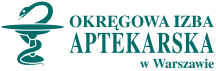 ...........................................................................                                                                                                                                                                                                            (pieczątka apteki ) KARTA ZGŁOSZENIAna posiedzenie naukowo-szkoleniowe i warsztaty w ramach ciągłego szkolenia farmaceutówOstrołęka , Mazowiecki Szpital Specjalistyczny, ul. Jana Pawła II 120 A , poziom -1.Imię i Nazwisko ......................................................................... numer prawa wykonywania zawodu ………………………………Adres e-mail: Nr. karty ciągłego szkolenia ............................................................................                                                                                                                                                                                                           * zaznaczyć X															                                                                                                                                                                                                         ........................................................................................  (data i podpis)Datagodzinatematliczba pkt. ed.Potwierdzenie uczestnictwa*13.10.2018 r.(sobota)15.30„Doustnie diety specjalistyczne w różnych stanach niedożywienia”wykładowca: mgr farm. Małgorzata Chmielak213.10.2018 r.(sobota)17.20„Nowe leki przeciwcukrzycowe”wykładowca: Dr n. med. Krzysztof Zolbach2